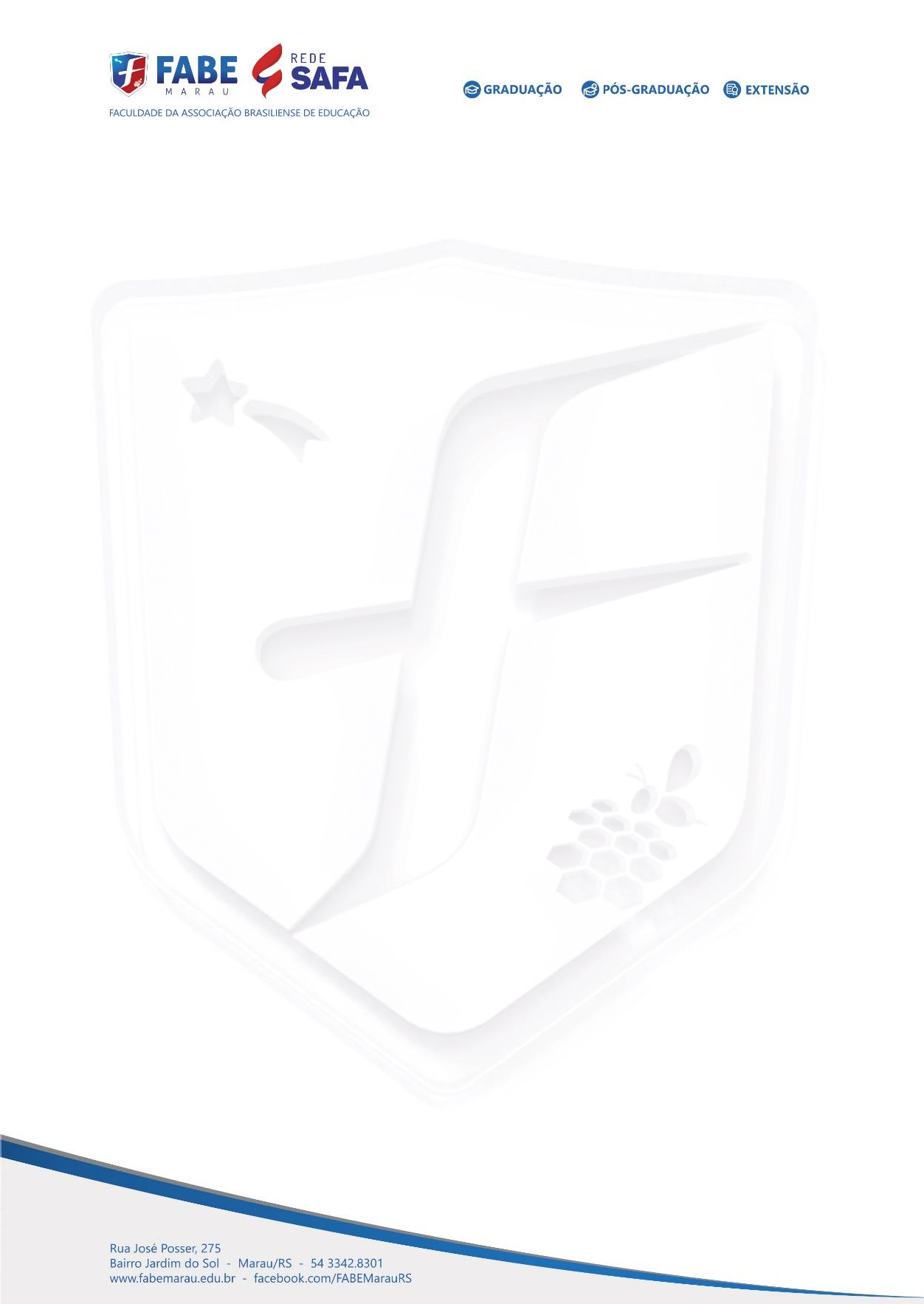 Solicitação de Matrícula para Disciplina de AcompanhamentoAluno Solicitante 	 	Matrícula: 	_ 	_ 	_        3.  Nível:   (    ) VII    (   ) VIII   (  ) Outro4.	E-mail do Aluno: 	_ 	_ 	_ 	_ 	_ 	_ 	_Descrição sumária do motivo da solicitação para realização de disciplina não presencial: 	_ 	_ 	_ 	_ 	_    _ 	_    _ 	_ 	_    _ 	_    _ 	_ 	_ 	_ 	_ 	_ 	_   _ 	_    _ 	_ 	_ 	_ 	_    _ 	_ 	_ 	_ 	_ 	_ 	_    _ 	_    _ 	_ 	_    _ 	_    _ 	_ 	_ 	_ 	_ 	_ 	_    _ 	_    _ 	_ 	_    _ 	_    _ 	_ 	_ 	_ 	_ 	_ 	_    _ 	_    _ 	_ 	_ 	_ 	_    _ 	_ 	_ 	_ 	_ 	_ 	_    _ 	_    _ 	_ 	_    _ 	_    _ 	_ 	_ 	_ 	_ 	_ 	_    _ 	_    _ 	_ 	_ 	_ 	_    _ 	_Disciplina Solicitada pelo Aluno 	 	Assinatura do Aluno: 	_ 	_ 	_ 	_ 	Data do pedido:_    _/__ 	/ 	_.Parecer do coordenador:( ) Aceito. Atende todas as normas e os procedimentos vigentes para a concessão de disciplinas por acompanhamento.( ) Não aceito. Justificativa: 	_ 	_ 	_ 	_ 	_    _ 	_    _ 	_ 	_    _ 	_    _ 	_ 	_ 	_ 	_ 	_ 	_    _ 	_    _ 	_ 	_    _ 	_    _ 	_ 	_ 	_ 	_ 	_ 	_    _ 	_    _ 	_ 	_ 	_ 	_    _ 	_ 	_ 	_ 	_ 	_ 	_    _ 	_    _ 	_ 	_    _ 	_    _ 	_Prova até:     __/__    _/__ 	_.Assinatura do Coordenador 	 	Data do parecer:     __/__ 	/__ __.1º Via: Secretaria	2º Via: Aluno	3º Via: ProfessorRegistro do Resultado da Realização da Disciplina Parecer final do Professor1. Resultado da Realização da Disciplina:Disciplina 	 	Professor 	 	Notas:Observações: 	_ 	_ 	_ 	_ 	_    _ 	_    _ 	_ 	_    _ 	 	_ 	_ 	_ 	_ 	_    _ 	_    _ 	_ 	_    _ 	 	_ 	_ 	_ 	_ 	_    _ 	_    _ 	_ 	_    _ 	 	_ 	_ 	_ 	_ 	_    _ 	_    _ 	_ 	_    _ 	 	_ 	_ 	_ 	_ 	_    _ 	_    _ 	_ 	_    _ 	 	_ 	_ 	_ 	_ 	_    _ 	_    _ 	_ 	_    _ 	Ass. Professor da disciplina: 	_ 	_    _ 	_ Data: 	/	/ 	_    .Visto do Coordenador 	 	Visto da Vice-Direção ou Direção 	 	Visto da Secretaria 	  1º Via: Secretaria	2º Via: Aluno	3º Via: ProfessorAvaliação IAvaliação IIAvaliação IIAvaliação IIIMédia Final:Data:Data:Data:Data:Média Final:Média Final:Aprovado (	)Aprovado (	)Reprovado (	)Reprovado (	)Média Final: